Calendrier des Cliniques: Répartition des groupes de la 4e  année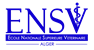 Rappel : le changement de groupe n’est pas autorisé pour les étudiants. Calendrier des Cliniques : Répartition des groupes de la 5e  annéeRappel : le changement de groupe n’est pas autorisé pour les étudiants.Périodes              Clinique 4e:de deux semaines AutopsieReproductionParasitologie RuraleBiochimie Méd.ChirurgieCanineHIDAOAMicrobiologieSans CliniqueSans CliniqueSans CliniqueSans Clinique22 Oct. 2018 - 01  Nov. 2018G1G2G3G4G5G6G7G8G9G10G11G11G1205 Nov. 2018 -  15  Nov. 2018G2G3G4G5G6G7G8G9G10G11G12G12G119  Nov. 2018 - 29  Nov. 2018G3G4G5G6G7G8G9G10G11G12G1G1G203 Déc. 2018 - 13  Déc. 2018G4G5G6G7G8G9G10G11G12G1G2G2G317 Déc. 2018 - 20  Déc. 2018G5G6G7G8G9G10G11G12G1G2G3G3G4Jeudi 20 décembre 2018 soir -  Dimanche 06 Janvier  2019 matinVacance d’hiverVacance d’hiverVacance d’hiverVacance d’hiverVacance d’hiverVacance d’hiverVacance d’hiverVacance d’hiverVacance d’hiverVacance d’hiverVacance d’hiverVacance d’hiverVacance d’hiver07 jan.2019 - 17jan.2019EMD1EMD1EMD1EMD1EMD1EMD1EMD1EMD1EMD1EMD1EMD1EMD1EMD121 jan.2019 - 24 jan.2019G5G6G7G8G9G10G11G12G1G2G3G4G428 jan.2019 -  07fév.2019G6G7G8G9G10G11G12G1G2G3G4G5G511fév.2019 -  21fév.2019G7G8G9G10G11G12G1G2G3G4G5G6G625 fév.2019 - 07 mars.2019G8G9G10G11G12G1G2G3G4G5G6G7G711mars2019- 21mars2019G9G10G11G12G1G2G3G4G5G6G7G8G8Jeudi 21 MARS 2019 soir -Dimanche 07 AVRIL 2019 matinVacance de printemps Vacance de printemps Vacance de printemps Vacance de printemps Vacance de printemps Vacance de printemps Vacance de printemps Vacance de printemps Vacance de printemps Vacance de printemps Vacance de printemps Vacance de printemps Vacance de printemps 08avril 2019 - 18avril 2019G10G12G1G2G3G4G5G6G7G8G9G9G922avril 2019 - 02mai 2019G11G1G2G3G4G5G6G7G8G9G9G10G1006mai 2019 - 16mai 2019G12G1G2G3G4G5G6G7G8G9G10G11G11Périodes                Clinique 5e:de deux semaines HIDAOAChirurgieCanineAviaireAutopsieRuraleEquineReproductionSans CliniqueSans CliniqueSans CliniqueSans Clinique22 Oct. 2018 - 01  Nov. 2018G1G2G3G4G5G6G7G8G9G10G11G1205 Nov. 2018 -  15  Nov. 2018G2G3G4G5G6G7G8G9G10G11G12G119  Nov. 2018 - 29  Nov. 2018G3G4G5G6G7G8G9G10G11G12G1G203 Déc. 2018 - 13  Déc. 2018G4G5G6G7G8G9G10G11G12G1G2G317 Déc. 2018 - 20  Déc. 2018G5G6G7G8G9G10G11G12G1G2G3G4Jeudi 20 décembre 2018 soir -  Dimanche 06 Janvier  2019 matinVacance d’hiverVacance d’hiverVacance d’hiverVacance d’hiverVacance d’hiverVacance d’hiverVacance d’hiverVacance d’hiverVacance d’hiverVacance d’hiverVacance d’hiverVacance d’hiver07 jan.2019 - 17jan.2019EMD1EMD1EMD1EMD1EMD1EMD1EMD1EMD1EMD1EMD1EMD1EMD121 jan.2019 - 24 jan.2019G5G6G7G8G9G10G11G12G1G2G3G428 jan.2019 -  07fév.2019G6G7G8G9G10G11G12G1G2G3G4G511fév.2019 -  21fév.2019G7G8G9G10G11G12G1G2G3G4G5G625 fév.2019 - 07 mars.2019G8G9G10G11G12G1G2G3G4G5G6G711mars2019- 21mars2019G9G10G11G12G1G2G3G4G5G6G7G8Jeudi 21 MARS 2019 soir -Dimanche 07 AVRIL 2019 matinVacance de printemps Vacance de printemps Vacance de printemps Vacance de printemps Vacance de printemps Vacance de printemps Vacance de printemps Vacance de printemps Vacance de printemps Vacance de printemps Vacance de printemps Vacance de printemps 08avril 2019 - 18avril 2019G10G12G1G2G3G4G5G6G7G8G9G922avril 2019 - 02mai 2019G11G1G2G3G4G5G6G7G8G9G9G1006mai 2019 - 16mai 2019G12G1G2G3G4G5G6G7G8G9G10G11